Odhod v naravo in spoznavanje njenih lepotOdidite v naravo in začutite, kako vas glas med drevesnimi listi pomirja. Stopite do drevesa ter ga objemite.Objemite drevo!Videli boste, kako iz vas črpa vso negativno energijo.Očarani boste.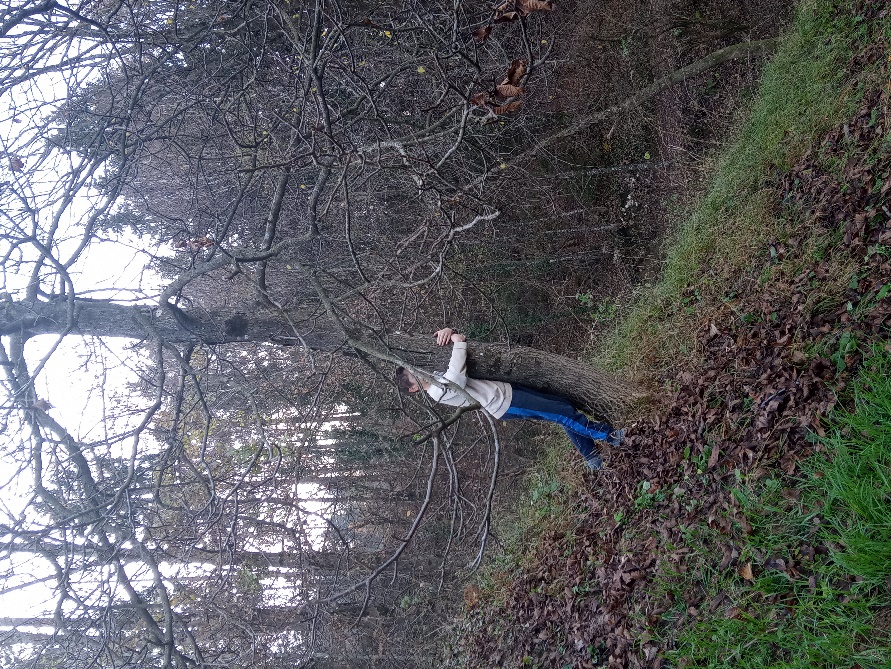 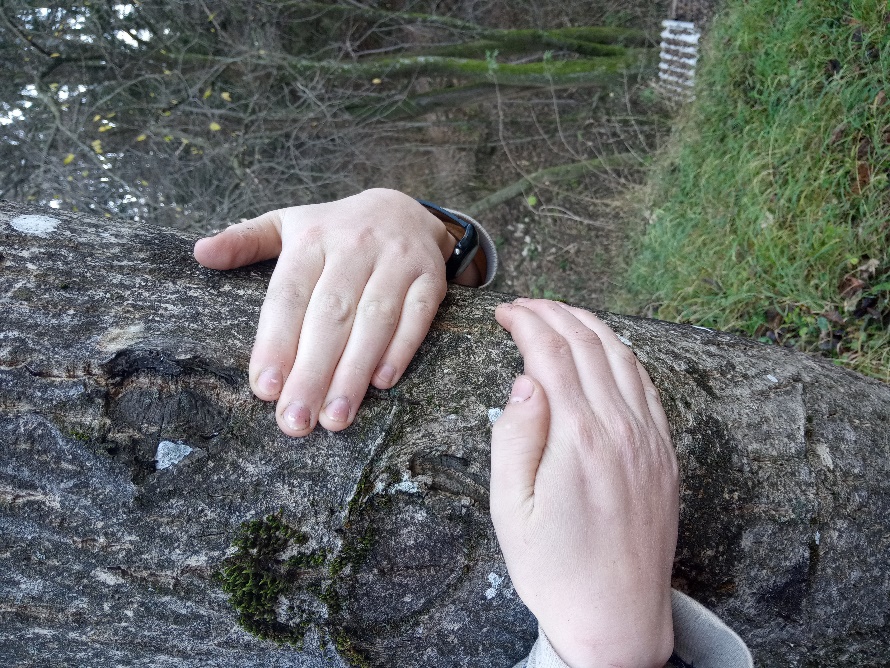 